Oświadczam, że jestem autorem załączonej pracy magisterskiej/licencjackiej/inżynierskiej oraz że zgłaszając pracę nie naruszam prac majątkowych osób trzecich. Wyrażam zgodę na przetwarzanie moich danych osobowych dla potrzeb przeprowadzenia Ogólnopolskiego konkursu na najlepszą pracę magisterską /licencjacką/inżynierską z zakresu marketingu internetowego zgodnie z ustawą z dnia 29 sierpnia 1997 r. o ochronie danych osobowych (tekst jednolity w Dz.U. z 2002 r. Nr 101, poz. 926 ze zm). Wyrażam zgodę na udostępnianie mojej pracy magisterskiej/ licencjackiej/inżynierskiej dla potrzeb przeprowadzenia Ogólnopolskiego konkursu na najlepszą pracę magisterską /licencjacką/inżynierską z zakresu marketingu internetowego zgodnie z ustawą z dnia 4 lutego 1994 r. o prawie autorskim i prawach pokrewnych (tekst jednolity w Dz.U. z 2006 r. Nr 90 poz. 631 ze zm. Data i podpis autora pracy ……………………………………………………………………………….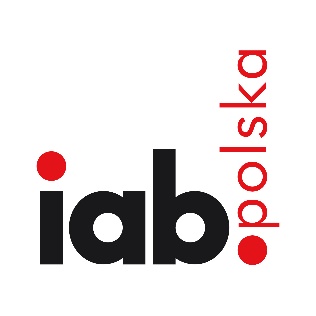 Formularz zgłoszeniowy do DIMAQUni - konkursu na najlepszą pracę dyplomową z zakresu marketingu internetowegoFormularz zgłoszeniowy do DIMAQUni - konkursu na najlepszą pracę dyplomową z zakresu marketingu internetowegoDane osobowe autora pracyDane osobowe autora pracyImię i nazwisko Data i miejsce urodzenia Adres PESEL Telefon kontaktowy Adres e-mail Dane dotyczące studiówDane dotyczące studiówNazwa uczelni Wydział Kierunek Specjalizacja Dane dotyczące pracy konkursowejDane dotyczące pracy konkursowejTytuł pracy magisterskiej/licencjackiej/inżynierskiej Ocena z obrony 